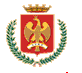 Comune di PalermoAREA DELL’ISTRUZIONE E FORMAZIONE U.O. Servizi Educativi Comunali a Gestione Diretta 3/6                                                            Via Galileo Galilei, n°36– tel. 091/6865091                                                              e-mail: servizinfanzia@comune.palermo.it;e-mail: scuoleinfanzia@cert.comune.palermo.it;ELENCO SCUOLE DELL’INFANZIA a.s. 2024/2025CIRCOSCRIZIONISCUOLEINDIRIZZOTELEFONO3°CAROLLOLARGO DELLO STORNO, 11091/64825363°OBERDANVIA PARATORE091/64708824°ALTARELLOVIA CARLO DEL PRETE091/65156174°DI MATTEOVIA DI BELLA, 2136091/66869194°PALMERINOVIA PALMERINO, 1091/4216535°ARCOBALENOVIA I. SILVESTRI, 21091/4008225°PRIMAVERAV.le REGIONE SICILIANA, 2257091/67611465°WHITAKERVIA ZISA, 17091/65284846°GERMANIAVIA GERMANIA, 8091/65293818°G. GALILEIVIA G. GALILEI, 36091/68233918°PERALTAVIA FILETI, 13091/74074108°STRAUSSVIA RAFFAELLO, 1/3091/7327677